СУМСЬКА МІСЬКА РАДА                                           VII СКЛИКАННЯ LXI СЕСІЯРІШЕННЯ 	Враховуючи звернення Сумського обласного військового комісаріату, з метою сприяння військовим формуванням, розташованим на території міста Суми,  у проведенні заходів з оборони, керуючись статтею 25, пунктом 22 частини першої статті 26 Закону України «Про місцеве  самоврядування  в  Україні», Сумська міська радаВИРІШИЛА:		1. Унести зміни до рішення Сумської міської ради від 24 квітня 2019 року № 4926-МР «Про внесення змін до рішення Сумської міської ради від                      28 листопада 2018 року № 4151-МР «Про міську цільову Програму з військово-патріотичного виховання молоді, сприяння організації призову громадян на строкову військову службу до Збройних Сил України та військовим формуванням, розташованим на території міста Суми, у проведенні заходів з оборони та мобілізації на 2019 рік» (зі змінами), а саме:		1.1. Завдання 3 додатків № 1-3  викласти в новій редакції.		2. Організацію виконання даного рішення покласти на заступника міського голови з питань діяльності виконавчих органів ради Галицького М.О.Сумський міський голова                                                                    О.М. ЛисенкоВиконавець: Кононенко С.В.___________________                                                                                                                                                                                                                          Додаток 1до рішення  Сумської міської  ради «Про внесення змін до рішення Сумської міської ради від 24 квітня 2019 року № 4926-МР «Про внесення змін   до      рішення  Сумської  міської ради  від 28 листопада  2018 року № 4151-МР «Про міську цільову Програму з військово-патріотичного виховання молоді, сприяння організації призову громадян на строкову військову службу до Збройних Сил України та військовим формуванням, розташованим на території міста Суми, у проведенні заходів з оборони та мобілізації на 2019 рік»  (зі змінами)                                                                                                                                                           від 18 вересня 2019 року № 5615-МР                                                 Напрями  діяльності (завдання) та заходи міської цільової Програми  з військово-патріотичного виховання молоді, сприяння організації призову громадян на строкову військову службу до Збройних Сил України та військовим формуванням, розташованим на території міста Суми, у проведенні заходів з оборони та мобілізації   на 2019 рікСумський міський голова                                                                                                                                     О.М. Лисенко                                                                                                                                Виконавець: Кононенко С.В._____________________                                                                                                                                                                                                    Додаток  2до рішення  Сумської міської  ради «Про внесення змін до рішення Сумської міської ради від 24 квітня 2019 року № 4926-МР «Про внесення змін до рішення  Сумської  міської ради від 28 листопада 2018 року № 4151-МР «Про міську цільову Програму з військово-патріотичного виховання молоді, сприяння організації призову громадян на строкову військову службу до Збройних Сил України та військовим формуванням, розташованим на території міста Суми, у проведенні заходів з оборони та мобілізації на 2019 рік» (зі змінами)                                                                                                                                                                       від 18 вересня 2019 року № 5615-МР                              Перелік завдань міської цільової Програми з військово-патріотичного виховання молоді, сприяння організації призову громадян на строкову військову службу до Збройних Сил України та військовим формуванням, розташованим на території міста Суми, у проведенні заходів з оборони та мобілізації на 2019 рік                                                                                                                                                                                         (грн.)Сумський міський голова                                                                                                                                         О.М. Лисенко                                                                                                                          Виконавець: Кононенко С.В._____________________                                                                                                                                                                                              Додаток  3до рішення  Сумської міської  ради «Про внесення змін до рішення Сумської міської ради від 24 квітня 2019 року № 4926-МР «Про внесення змін до рішення  Сумської  міської ради від 28 листопада 2018 року № 4151-МР «Про міську цільову Програму з військово-патріотичного виховання молоді, сприяння організації призову громадян на строкову військову службу до Збройних Сил України та військовим формуванням, розташованим на території міста Суми, у проведенні заходів з оборони та мобілізації на 2019 рік» (зі змінами)                                                                                                                                                                        від 18 вересня 2019 року № 5615-МР                                             Результативні показники виконання завдань міської цільової Програми з військово-патріотичного виховання молоді, сприяння організації призову громадян  на строкову військову службу до Збройних Сил України та  військовим формуванням, розташованим на території міста Суми, у проведенні заходів з оборони та мобілізації на 2019 рікСумський міський голова                                                                                                                                            О.М. Лисенко                                                                                                                    Виконавець: Кононенко С.В.____________________Рішення «Про внесення змін до рішення Сумської міської ради від 24 квітня 2019 року      № 4926-МР «Про внесення змін до рішення Сумської міської ради від 28 листопада 2018 року № 4151-МР «Про міську цільову Програму з військово-патріотичного виховання молоді, сприяння організації призову громадян на строкову військову службу до Збройних Сил України та військовим формуванням, розташованим на території міста Суми, у проведенні заходів з оборони та мобілізації на 2019 рік» (зі змінами) доопрацьовано і вичитано, текст відповідає оригіналу прийнятого рішення та вимогам статей 6 – 9 Закону України «Про доступ до публічної інформації» та Закону України «Про захист персональних даних».Проект рішення візували:Начальник відділу з питаньвзаємодії з правоохоронними органами та оборонної роботи                                                         С.В. Кононенко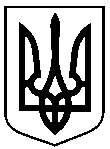 від 18 вересня 2019 року№ 5615-МР                                    м. СумиПро внесення змін до рішення Сумської міської ради від 24 квітня 2019 року      № 4926-МР «Про внесення змін до рішення Сумської міської ради від         28 листопада 2018 року № 4151-МР «Про міську цільову Програму з військово-патріотичного виховання молоді, сприяння організації призову громадян на строкову військову службу до Збройних Сил України та військовим формуванням, розташованим на території міста Суми, у проведенні заходів з оборони та мобілізації на    2019 рік» (зі змінами)№з/п Пріоритетні завданняЗаходиСтроки виконання заходуВиконавціДжерела фінансу-ванняОрієнтовні обсяги фінансування (вартість),  грн. у тому числі:Очікуваний результат123456783.Сприяння військовим формуванням, розташованим  на території м. Суми, у проведенні заходів з оборони та мобілізації3.1. Сприяння Сумському міському військовому комісаріату у проведенні заходів з оборони та мобілізації:- на придбання  паливно-мастильних матеріалів для доставки військово-зобов’язаних до пунктів призначення під час виконання  мобілізаційних завдань (шляхом передачі субвенції до державного бюджету);- на придбання  паливно-мастильних матеріалів для забезпечення виконання завдань територіальної оборони,           з введенням воєнного стану (шляхом передачі субвенції до державного бюджету);- на придбання майна для формування матеріально-технічної бази для виконання завдань територіальної оборони (шляхом передачі субвенції до державного бюджету).3.2. Сприяння військовій частині  А 1476 (місце дислокації –                м. Суми) у проведенні заходів з оборони:- на проведення поточного ремонту будівлі № 6/28 (вартове приміщення) (шляхом передачі субвенції до державного бюджету (військовій частині А 1476).3.3. Сприяння Сумському обласному військовому комісаріату у проведенні заходів з оборони та мобілізації:- на придбання будівельних матеріалів та проведення поточного ремонту приміщення обласного збірного пункту Сумського обласного військового комісаріату, розташованого за адресою: м. Суми,                               вул. Г. Кондратьєва, 165/19 (шляхом передачі  іншої субвенції з міського бюджету до обласного бюджету для передачі  державному бюджету для Сумського обласного військового комісаріату).Протягом 2019 рокуВідділ з питань взаємодії з правоохоронними органами та оборонної роботи, відділ бухгалтерського обліку               та звітності Сумської міської ради спільно з Сумським ОВК, Сумським МВКВідділ з питань взаємодії з правоохоронними органа-ми та оборонної роботи, відділ бухгалтерського обліку та звітності Сумської міської ради спільно з військовою частиною А 1476Міський бюджетМіський бюджет496584352450150000271850350000Зміцнення обороноздат-ності державиЗміцненняобороноздат-ності державиЗавдання, КПКВКДжерела фінансування Джерела фінансування 2019 рік (план)2019 рік (план)2019 рік (план)2019 рік (план)2019 рік (план)2019 рік (план)Відповідальні виконавціВідповідальні виконавціЗавдання, КПКВКДжерела фінансування Джерела фінансування Обсяг витратОбсяг витратУ тому числі кошти міського бюджетуУ тому числі кошти міського бюджетуУ тому числі кошти міського бюджетуУ тому числі кошти міського бюджетуВідповідальні виконавціВідповідальні виконавціЗавдання, КПКВКДжерела фінансування Джерела фінансування Обсяг витратОбсяг витратЗагальний фондЗагальний фондЗагальний фондСпеціальний фондВідповідальні виконавціВідповідальні виконавці12233444566Всього на виконання Програми, грн.Міський бюджетМіський бюджет17108841710884156088415608841560884150000Мета: формування у молоді патріотичної свідомості щодо виконання конституційного обов’язку – захисту Вітчизни, незалежності та територіальної цілісності України, сприяння організації   призову громадян України на строкову військову службу до Збройних Сил України та  військовим формуванням, розташованим на території міста Суми, у проведенні заходів з оборони та мобілізаційної підготовки на  2019 рікМета: формування у молоді патріотичної свідомості щодо виконання конституційного обов’язку – захисту Вітчизни, незалежності та територіальної цілісності України, сприяння організації   призову громадян України на строкову військову службу до Збройних Сил України та  військовим формуванням, розташованим на території міста Суми, у проведенні заходів з оборони та мобілізаційної підготовки на  2019 рікМета: формування у молоді патріотичної свідомості щодо виконання конституційного обов’язку – захисту Вітчизни, незалежності та територіальної цілісності України, сприяння організації   призову громадян України на строкову військову службу до Збройних Сил України та  військовим формуванням, розташованим на території міста Суми, у проведенні заходів з оборони та мобілізаційної підготовки на  2019 рікМета: формування у молоді патріотичної свідомості щодо виконання конституційного обов’язку – захисту Вітчизни, незалежності та територіальної цілісності України, сприяння організації   призову громадян України на строкову військову службу до Збройних Сил України та  військовим формуванням, розташованим на території міста Суми, у проведенні заходів з оборони та мобілізаційної підготовки на  2019 рікМета: формування у молоді патріотичної свідомості щодо виконання конституційного обов’язку – захисту Вітчизни, незалежності та територіальної цілісності України, сприяння організації   призову громадян України на строкову військову службу до Збройних Сил України та  військовим формуванням, розташованим на території міста Суми, у проведенні заходів з оборони та мобілізаційної підготовки на  2019 рікМета: формування у молоді патріотичної свідомості щодо виконання конституційного обов’язку – захисту Вітчизни, незалежності та територіальної цілісності України, сприяння організації   призову громадян України на строкову військову службу до Збройних Сил України та  військовим формуванням, розташованим на території міста Суми, у проведенні заходів з оборони та мобілізаційної підготовки на  2019 рікМета: формування у молоді патріотичної свідомості щодо виконання конституційного обов’язку – захисту Вітчизни, незалежності та територіальної цілісності України, сприяння організації   призову громадян України на строкову військову службу до Збройних Сил України та  військовим формуванням, розташованим на території міста Суми, у проведенні заходів з оборони та мобілізаційної підготовки на  2019 рікМета: формування у молоді патріотичної свідомості щодо виконання конституційного обов’язку – захисту Вітчизни, незалежності та територіальної цілісності України, сприяння організації   призову громадян України на строкову військову службу до Збройних Сил України та  військовим формуванням, розташованим на території міста Суми, у проведенні заходів з оборони та мобілізаційної підготовки на  2019 рікМета: формування у молоді патріотичної свідомості щодо виконання конституційного обов’язку – захисту Вітчизни, незалежності та територіальної цілісності України, сприяння організації   призову громадян України на строкову військову службу до Збройних Сил України та  військовим формуванням, розташованим на території міста Суми, у проведенні заходів з оборони та мобілізаційної підготовки на  2019 рікМета: формування у молоді патріотичної свідомості щодо виконання конституційного обов’язку – захисту Вітчизни, незалежності та територіальної цілісності України, сприяння організації   призову громадян України на строкову військову службу до Збройних Сил України та  військовим формуванням, розташованим на території міста Суми, у проведенні заходів з оборони та мобілізаційної підготовки на  2019 рікМета: формування у молоді патріотичної свідомості щодо виконання конституційного обов’язку – захисту Вітчизни, незалежності та територіальної цілісності України, сприяння організації   призову громадян України на строкову військову службу до Збройних Сил України та  військовим формуванням, розташованим на території міста Суми, у проведенні заходів з оборони та мобілізаційної підготовки на  2019 рік11223345556Завдання 3. Сприяння військовим формуванням, розташованим  на території м. Суми, у проведенні заходів з оборони та мобілізації, (КПКВК 0219800, КПКВК 0219770).Завдання 3. Сприяння військовим формуванням, розташованим  на території м. Суми, у проведенні заходів з оборони та мобілізації, (КПКВК 0219800, КПКВК 0219770).Міський бюджетМіський бюджет162088416208841470884150000150000150000Виконавчий комітет Сумської міської ради (відділ з питань взаємодії з правоохоронними органами та оборонної роботи, відділ бухгалтерського обліку та звітності Сумської міської ради)Відповідальні виконавці, КПКВК, завдання програми, результативні показники   2019 рік  (план)2019 рік  (план)2019 рік  (план)Відповідальні виконавці, КПКВК, завдання програми, результативні показники   Разомв тому числі:в тому числі:Відповідальні виконавці, КПКВК, завдання програми, результативні показники   РазомЗагальний фондСпеціальний фондВсього на виконання Програми, грн.17108841560884150000Мета: формування у молоді патріотичної свідомості щодо виконання конституційного обов’язку – захисту Вітчизни, незалежності та територіальної цілісності України, сприяння організації   призову громадян України на строкову військову службу до Збройних Сил України та  військовим формуванням, розташованим на території міста Суми, у проведенні заходів з оборони та мобілізаційної підготовки на 2019 рікМета: формування у молоді патріотичної свідомості щодо виконання конституційного обов’язку – захисту Вітчизни, незалежності та територіальної цілісності України, сприяння організації   призову громадян України на строкову військову службу до Збройних Сил України та  військовим формуванням, розташованим на території міста Суми, у проведенні заходів з оборони та мобілізаційної підготовки на 2019 рікМета: формування у молоді патріотичної свідомості щодо виконання конституційного обов’язку – захисту Вітчизни, незалежності та територіальної цілісності України, сприяння організації   призову громадян України на строкову військову службу до Збройних Сил України та  військовим формуванням, розташованим на території міста Суми, у проведенні заходів з оборони та мобілізаційної підготовки на 2019 рікМета: формування у молоді патріотичної свідомості щодо виконання конституційного обов’язку – захисту Вітчизни, незалежності та територіальної цілісності України, сприяння організації   призову громадян України на строкову військову службу до Збройних Сил України та  військовим формуванням, розташованим на території міста Суми, у проведенні заходів з оборони та мобілізаційної підготовки на 2019 рікВідповідальний виконавець: Виконавчий комітет Сумської міської ради (відділ з питань взаємодії з правоохоронними органами та оборонної роботи, відділ бухгалтерського  обліку та звітності Сумської міської ради)                                                                                                                                    Завдання 3.  Сприяння військовим формуванням, розташованим  на території м. Суми, у проведенні заходів з оборони та мобілізації 16208841470884150000КПКВК 0219800 «Субвенція з місцевого бюджету державномубюджету»Показники виконання:Показник витрат:Обсяг видатків на сприяння Сумському міському військовому комісаріату у проведенні заходів з оборони та мобілізації: всього, грн., у тому числі:на придбання  паливно-мастильних матеріалів для доставки військовозобов’язаних до пунктів призначення під час виконання  мобілізаційних завдань496584496584-на придбання паливно-мастильних матеріалів для забезпечення   виконання завдань територіальної оборони, з введенням воєнного стану352450352450-на придбання майна для формування матеріально-технічної бази для виконання завдань територіальної оборони150000-150000Обсяг видатків на сприяння військовій частині А 1476 (місце дислокації – м. Суми) у проведенні заходів з оборони : всього, грн., у тому числі:на проведення поточного ремонту будівлі №  6/28   (вартове приміщення).271850271850-Показник продукту:кількість рейсів на виконання мобілізаційних заходів190190-кількість ПММ на  (1 рейс), л 79, 2079, 20-кількість паливно-мастильних матеріалів, л1007010070-кількість цифрових радіостанцій, од.5-5кількість ноутбуків, од.2-2кількість принтерів МФУ, од.2-2площа вартового приміщення, яку планується відремонтувати, кв .м200200-Показник продуктивності (ефективності):середня вартість 1л ПММ (ДП), грн.3333-середня вартість  ПММ (А 92), грн.  3535-вартість однієї цифрової радіостанції, грн.20000-20000вартість одного ноутбука, грн.15000-15000вартість одного принтера, грн.10000-10000середня вартість поточного ремонту 1 кв. м вартовогоприміщення, грн.13591359-КПКВК 0219770 «Інші субвенції з місцевого бюджету»Показник виконання:Показник витрат:Обсяг видатків на сприяння Сумському обласному військовому комісаріату у проведенні заходів з оборони та мобілізації: всього,грн., у тому числі:на придбання будівельних матеріалів та  проведення поточного ремонту приміщення обласного збірного пункту Сумського обласного військового комісаріату, розташованого за адресою:      м. Суми,  вул. Г. Кондратьєва, 165/19350000350000-Показник продукту:площа  приміщення обласного збірного пункту, яку потрібно відремонтувати, кв. м1183,861183,86-Показник продуктивності (ефективності):середня вартість будівельних матеріалів та поточного ремонту 1 кв. м приміщення обласного збірного пункту, грн.2962961.Начальник відділу з питань взаємодії з правоохоронними органами та оборонної роботи         Кононенко С.В.2.Заступник міського голови з питань діяльності виконавчих органів ради     Галицький М.О.3.Начальник відділу бухгалтерськогообліку та звітності, головний бухгалтер                                     Костенко О.А.4.Директор департаменту фінансів, економіки та інвестицій	  Липова С.А.5.Начальник правового управління  Чайченко О.В.6.Секретар міської ради                                                                    Баранов А.В.